AS Level Business StudiesA guide to help you prepare yourself for studying AS Level Business Studies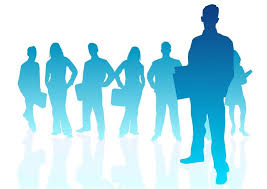 Book RecommendationsThe 7 Habits of Highly Effective People by Stephen CoveyFinding my Virginity: The new Autobiography by Richard BransonLegacy by James KerrAge of Discovery: Navigating the Risks and Rewards of Our New Renaissance: (Ian Goldin & Chris Kutarna)Alibaba: The House that Jack Ma Built (Duncan Clark) – The rise of the Chinese corporate giantArt of Strategy (Dixit and Nalebuff) – especially good for Game Theory examples and analysisIf I Could Tell You Just One Thing...: Most Valuable Advice from Remarkable People: (Richard Reed)Risk Savvy - How to make good decisions (Gerd Gigerenzer) – the world of heuristics and risk managementThe Everything Store: Jeff Bezos and the Age of Amazon (Brad Stone) – a great page turnerThe Great Convergence: Information Technology and the New Globalization (Richard Baldwin)The Upstarts: How Uber and Airbnb are changing the world (Brad Stone) Follow up to his work on AmazonThinking Fast and Thinking Slow: (Professor Daniel Kahneman) – the classic Kahneman epicMovie/Documentary RecommendationsResearch ActivitiesResearch, reading and note making are essential skills for A level Biology study. For the following tasks you are going to produce ‘Cornell Notes’ to summarise your reading.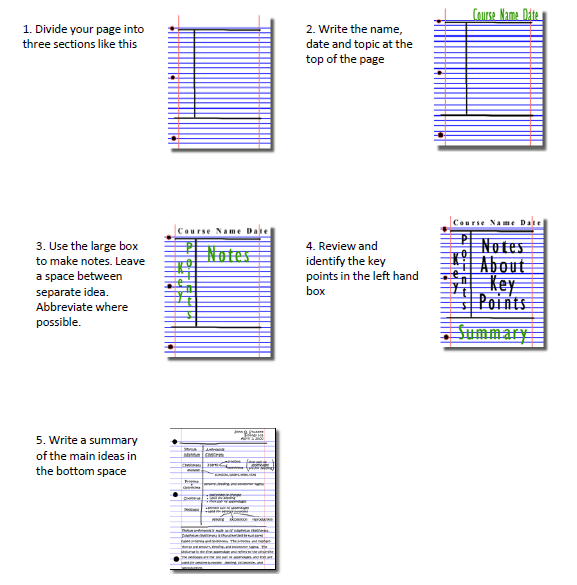 Images taken from http://coe.jmu.edu/learningtoolbox/cornellnotes.htmlGetting ready to study…..A level Business Studies will use your knowledge from GCSE and build on this to help you understand new and more demanding ideas. You are able to study Business Studies at A Level without previously studied the subject at GCSE. Complete the following tasks to make sure your knowledge is up to date and you are ready to start studying.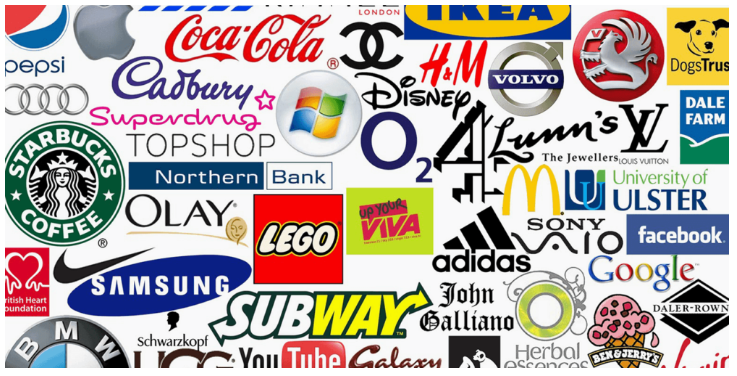 Social Media   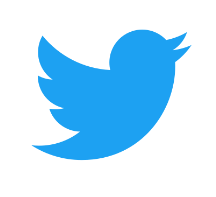 Suggestions of people to follow on Twitter:Mrs Briggs – Business and Economics teacher @thebizteachAdrian Murray – Creator of BusinessEd (formerly Business Studies Online) and it’s associated digital resources @BusinessStudiesTutor2u Business – All the latest teaching and learning resources and support from the tutor2u Business Channel @tutor2uBusinessKeeping it Fresh……..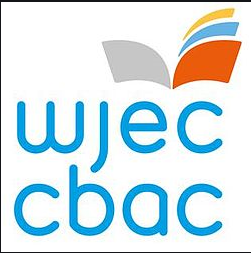 It is important to keep the knowledge you have gained at GCSE fresh in your mind ready to start your A levels in September.Why not spend some time looking over some past papers and using the mark schemes to assess how well you’ve done.Business GCSE Units 1 and 2 – Past Papers and Marking Schemes:https://www.wjec.co.uk/qualifications/business-gcse/#tab_pastpapersNB – You do not need to have studied GCSE Business in order to move on to A Level Business Studies.Planning Ahead…….In order to prepare yourself for further study, have a look at the resources below: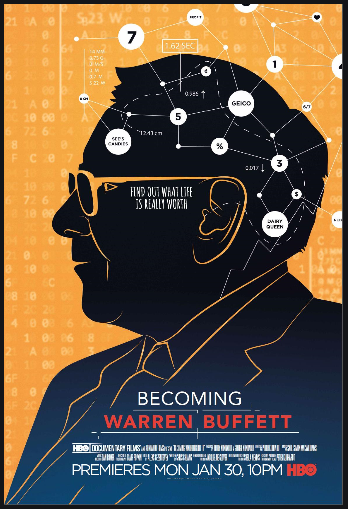 Becoming Warren Buffett (2017)With a net worth of over $60 billion, Warren Buffett is truly a one-of-a-kind billionaire. An enormous amount of invaluable knowledge is offered up in Becoming Warren Buffett, from which we can extract important life lessons from the humble billionaire, his family and his peers.The legendary investor still lives in a modest home in Omaha and drives himself to the office every morning to manage Berkshire Hathaway. This documentary chronicles Buffett's evolution into one of the wealthiest and most respected men in the world. The film takes us on a journey in which we see how the legendary investor started out as an ambitious, numbers-obsessed boy from Nebraska and ended up becoming one of the richest and most respected men in the world.Generation Startup (2016)Follow 6 recent college graduates who are would-be entrepreneurs over 17 months. We watch how they put everything on the line as they try to launch startups in Detroit. Generation Startup puts a human face on the Millennial startup culture by showcasing these young entrepreneurs’ successes and failures, how they wrestle with self-doubt and uncertain rewards.The film takes us to the front lines of entrepreneurship in America. It celebrates risk-taking and urban revitalization, and gives an honest and in-the-trenches look at what it really takes to launch a startup. The film received rave reviews from successful entrepreneurs like Arianna Huffington and Daymond John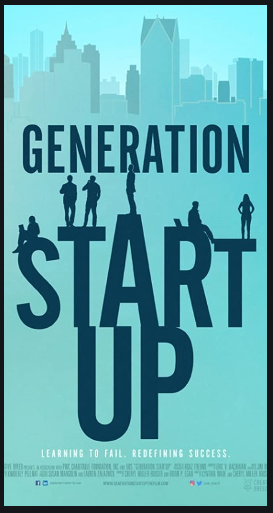 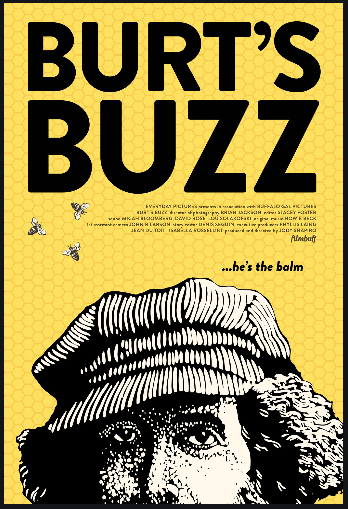 Burt’s Buzz (2013)This humorous, authentic and compelling documentary tells the story of Burt Shavitz, a reclusive beekeeper who reluctantly became one of the world’s most recognizable brand identities. Burt's Buzz pays tribute to Shavitz, the man behind Burt’s Bees.He is a quiet curmudgeon who dislikes middle-class comforts, enjoys solitude and forgoes nearly all technology. Viewers also learn about Shavitz's complicated relationship with co-founder Roxanne Quimby, who eventually bought Shavitz out of the business. Quimby later sold the business to the Clorox company for a staggering $177 million.Steve Jobs: One Last Thing (2011)The PBS documentary Steve Jobs: One Last Thing is a tribute to the visionary entrepreneur who was the co-founder and CEO of Apple. Jobs died in 2011. During his time at the helm of Apple he managed to change much of how we work, interact and communicate with one another.The documentary examines how his talent, style and imagination have shaped all of our lives and looks at the influences that molded the man himself. The film takes viewers through Jobs' career trajectory and the development of his memorable product presentations. It's a moving look at the life of a man who pursued his passions and changed the world.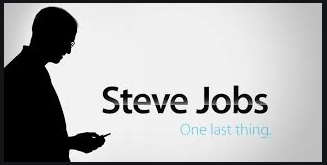 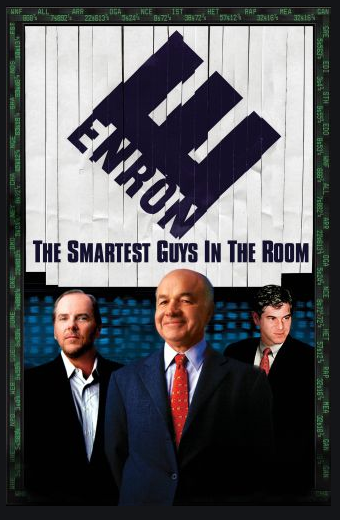 Enron: The Smartest Guys in the Room (2005)This documentary tells the incredible story of Enron and the executives that ran the company. Enron: The Smartest Guys in the Room is the inside story of the spectacular rise and fall of one of the most scandal-ridden corporations in American history.Based on the best-selling book of the same name, this film takes a look at the collapse of the once seventh-largest company in the United States, where executives misappropriated billions of dollars, leaving investors scrambling and ruining the life savings of thousands of employees. However, while they may have committed terrible crimes and gotten away with them for close to a decade, you can’t ignore the fact that these guys were actually brilliant men and brilliant leaders.WJEC Specification – GCE AS/A Level in Businesshttps://www.wjec.co.uk/media/qdyp1wcl/wjec-gce-as-a-level-business-specification-formatted-2.pdfWJEC Specimen Assessment Materialshttps://www.wjec.co.uk/media/ipcdvl0q/wjec-gce-as-a-level-business-sams-formatted.pdfWJEC Past Papers and Marking Schemeshttps://www.wjec.co.uk/qualifications/business-as-a-level/#tab_pastpapersSummer stay at home business challengeshttps://resources.wjec.co.uk/Pages/ResourceSingle.aspx?rIid=3246